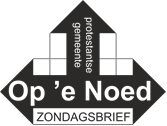 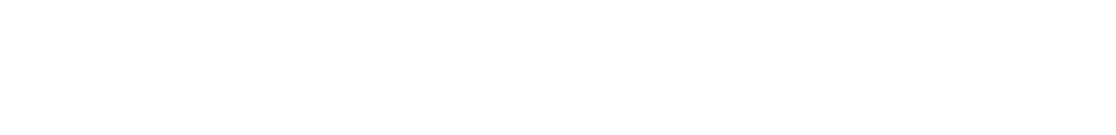 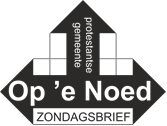 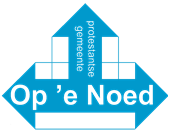 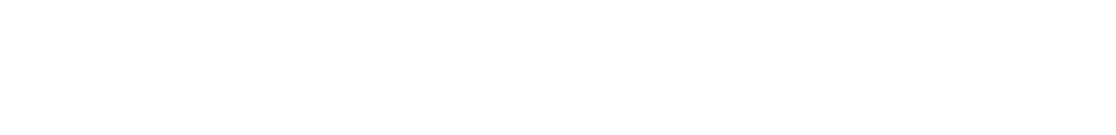 Zieken:Dhr. Lammert Dijkstra, De Ikkers 10, 8523 NW, is opgenomen in het Medisch Centrum Leeuwarden, Afd. B, kamer 15, Henri Dunantweg 2, 8934 AD Leeuwarden. Zijn toestand is zorgelijk. Mevrouw Tine Haven (De Oergong 35, 8521 GA St. Nicolaasga) verblijft al een tijdje op Noorderbreedte Revalidatie, afdeling 6, kamer B15, Borniastraat 40, 8934 AD Leeuwarden. Ze is vrijdag jl. geopereerd. Wanneer alles goed is gegaan zal ze nog een tijdje op Noorderbreedte blijven om weer op krachten te komen.Pieter Dijkstra is ziek, maar hij is thuis, Stationsstraat 49, 8521 JT St. Nicolaasga. Internetdiensten: De diensten vanuit Idskenhuizen kunt u vinden op de website van ‘Op ‘e Noed’: pkn-openoed.nl - klik boven aan op het kopje video's. Dan ziet u direct de uitzending.De midweekse viering op woensdag vanuit Langweer kunt u volgen via kerkdienstgemist.nl. Pinksteren;Op Pinksteren zullen Langweer en Op ‘e Noed samenwerken. De dienst wordt dan gehouden in Langweer en u kunt meekijken op www.kerkdienstgemist.nl. Aanvang 09.30 uur, maar u kunt ook later kijken. Doniahiem: Met Pinksteren zijn de bewoners van Doniahiem weer met ons verbonden via de eredienst. De activiteitenbegeleiding maakt het dan weer mogelijk dat de bewoners, de Pinksterdienst kunnen meebeleven via de beamer. Liturgie 31 mei:De Pinkstergroet van onze gemeente is bij jullie bezorgd, samen met de liturgie voor de dienst op Pinksteren. We hopen dat jullie kijken en dat het een goede dienst voor jullie zal zijn. Collecte voor de Diaconie in de maand mei, juni en juli 2020:De diaconie collecteert wekelijks voor een doel in binnen- en buitenland. Deze staan in Geschakeld vermeld bij de kerkdiensten. Nu dit niet meer mogelijk is hebben we een manier gevonden om toch deze projecten te blijven steunen. Wij willen u vragen om uw collecte 1 x per maand over te maken met vermelding van de maand. Wij zorgen er dan voor dat al het geld verdeeld wordt, u kunt de opbrengst weer lezen in de volgende Geschakeld.Wilt u een specifiek doel steunen? Vermeld dit dan bij de omschrijving.Rekening nummer: NL 60 RABO 0334 7001 91t.n.v. Diaconie P.G. Op ‘e Noed te Sint NicolaasgaCollectegeld: Nu er niet meer gecollecteerd kan worden, verzoekt het College van Kerkrentmeesters u vriendelijk om uw collectegeld via de bank over te maken. Dit kan via bankrekeningnummer: NL09.RABO.0126.1595.48 t.n.v. Protestantse gemeente Op ‘e Noed. Alvast bedankt! Ook uw gift voor de restauratie van de Sint Nykster kerkklok kunt u via de bank over maken. Dit kan op bankrekeningnummer: NL23.RABO.0124.7477.52 t.n.v. restauratiecommissie Op ‘e Noed. Nacht zonder dak: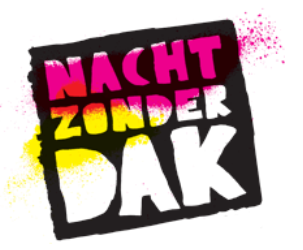 Zaterdagavond 30 mei is er weer een Nacht Zonder Dak!
Massaal met zijn allen op de camping of in de boomgaard van 
De Heidepleats zit er niet in dit jaar en daarom bouwen de 
deelnemers een krotje in eigen tuin. 
De opbrengst van het sponsorgeld gaat naar het noodhulpfonds
van TEAR. In arme gebieden in lockdown is een nieuwe pandemie 
op komst: HONGER. De mensen kunnen niet werken en daardoor geen eten kopen.Door een nacht te slapen, zoals miljoenen arme mensen wonen, ervaren de deelnemers een beetje hoe dit is en zamelen ze geld in voor dit noodhulpfonds! Sponsort u ook? (uw gift is aftrekbaar)https://www.nachtzonderdak.nl/doe-mee/sint-nicolaasga-30-05-2020/doneer/https://youtu.be/arylqw2wLpUPinkstergedicht;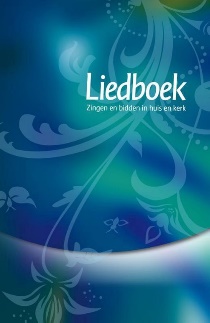 Het gedicht komt uit het Liedboek van onze kerken. Hebt u eigenlijk wel een liedboek thuis? Het is een prachtige bundel met liederen, gedichten, teksten en gebeden voor veel gelegenheden. Iedereen zou een Liedboek thuis moeten hebben. Maar doordat we in onze diensten een beamer gebruiken, heeft niet iedereen destijds een Liedboek aangeschaft. Dat is zó jammer, want er komt misschien een moment in je leven dat je een Liedboek nodig hebt, of zo maar, al bladerend mooie liederen of gedachten ontdekt. Het Liedboek, zingen en bidden in huis en kerk is bij de boekhandel te verkrijgen en natuurlijk via Bol.com. Voor € 26,50 heb je een schat aan liederen uit de christelijke zangcultuur.Lied 676De wind, wij zien hem niet,zijn stem klinkt in ons oor,een briesje of een stormdie alle rust verstoort.De Geest, wij zien haar niet,toch horen we haar stemdie goede woorden spreektals ik verdrietig ben.De wind, wij zien hem niet,maar toch trekt hij zijn spoor:de golven van de zee, het lange gras buigt door.De Geest, wij zien haar niet,maar zij waait alles schoonik ben weer opgelucht,als na een enge droom.Vanuit de overkant,een land dat niemand ziet,ontvangen wij een kracht,de Geest die uitzicht biedt. 